                          Результаты выборов                       Президента Российской Федерации                      по Зимовниковскому району Ростовской области                         18 марта 2018 года                                          Приняли участие в голосовании 15451 избирателей – 61,35 %                          Результаты выборов                       Президента Российской Федерации                      по Зимовниковскому району Ростовской области                         18 марта 2018 года                                          Приняли участие в голосовании 15451 избирателей – 61,35 %                          Результаты выборов                       Президента Российской Федерации                      по Зимовниковскому району Ростовской области                         18 марта 2018 года                                          Приняли участие в голосовании 15451 избирателей – 61,35 %                          Результаты выборов                       Президента Российской Федерации                      по Зимовниковскому району Ростовской области                         18 марта 2018 года                                          Приняли участие в голосовании 15451 избирателей – 61,35 %                          Результаты выборов                       Президента Российской Федерации                      по Зимовниковскому району Ростовской области                         18 марта 2018 года                                          Приняли участие в голосовании 15451 избирателей – 61,35 %                          Результаты выборов                       Президента Российской Федерации                      по Зимовниковскому району Ростовской области                         18 марта 2018 года                                          Приняли участие в голосовании 15451 избирателей – 61,35 %                          Результаты выборов                       Президента Российской Федерации                      по Зимовниковскому району Ростовской области                         18 марта 2018 года                                          Приняли участие в голосовании 15451 избирателей – 61,35 %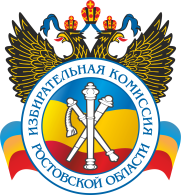 №п/пФамилия, имя, отчество кандидатаДата и год рожденияОсновное место работы (службы), занимаемая должностьКем выдвинутПринадлежность кандидата к избирательному объединению, политической партииКоличество голосов избирателей, поданных за кандидатаКоличество голосов избирателей, поданных за кандидатаПроцент поданных голосов1Бабурин Сергей Николаевич15.03.1975федеральное государственное бюджетное учреждение науки «Институт социально-политических исследований Российской академии наук», главный научный сотрудниквыдвинут политической партией «ОБЩЕСТВЕННАЯ ОРГАНИЗАЦИЯ – ПОЛИТИЧЕСКАЯ ПАРТИЯ «РОССИЙСКИЙ ОБЩЕНАРОДНЫЙ СОЮЗ»не принадлежит74740,48%2Грудинин Павел Николаевич20.10.1960закрытое акционерное общество «Совхоз имени Ленина», директорвыдвинут политической партией «Политическая партия «КОММУНИСТИЧЕСКАЯ ПАРТИЯ РОССИЙСКОЙ ФЕДЕРАЦИИ»не принадлежит2540254016,44%3Жириновский Владимир Вольфович25.04.1946Государственная Дума Федерального Собрания Российской Федерации, депутат, руководитель фракции политической партии ЛДПР – Либерально-демократической партии Россииполитической партией «Политическая партия ЛДПР – Либерально-демократическая партия России»член политической партии «Политическая партия ЛДПР – Либерально-демократическая партия России»9459456,12%4Путин Владимир Владимирович07.10.1952Президент Российской Федерациисамовыдвижениене принадлежит114411144174,05%5Собчак Ксения Анатольевна05.11.1981общество с ограниченной ответственностью «Телеканал Дождь», ведущий программы в Службе информационного вещания Редакциивыдвинута политической партией «Всероссийская политическая партия «Гражданская инициатива»член политической партии «Всероссийская политическая партия «Гражданская инициатива»1201200,78%6Сурайкин Максим Александрович08.08.1978политическая партия «Политическая партия КОММУНИСТИЧЕСКАЯ ПАРТИЯ КОММУНИСТЫ РОССИИ», Председатель Центрального Комитетавыдвинут политической партией «Политическая партия КОММУНИСТИЧЕСКАЯ ПАРТИЯ КОММУНИСТЫ РОССИИ»член политической партии «Политическая партия КОММУНИСТИЧЕСКАЯ ПАРТИЯ КОММУНИСТЫ РОССИИ»1051050,68%7Титов Борис Юрьевич24.12.1960Уполномоченный при Президенте Российской Федерации по защите прав предпринимателейвыдвинут политической партией «Всероссийская политическая партия «ПАРТИЯ РОСТА»член политической партии «Всероссийская политическая партия «ПАРТИЯ РОСТА»31310,20%8Явлинский Григорий Алексеевич10.04.1952политическая партия «Политическая партия «Российская объединенная демократическая партия «ЯБЛОКО», Председатель Федерального Политического комитетавыдвинут политической партией «Политическая партия «Российская объединенная демократическая партия «ЯБЛОКО»член политической партии «Политическая партия «Российская объединенная демократическая партия «ЯБЛОКО»30300,19%